V Escola de Inverno em Biociências e Biotecnologia aplicadas à FarmáciaFORMULÁRIO DE INSCRIÇÃOPara se inscrever siga as instruções abaixo.1. Preencha este Formulário de Inscrição 2. Envie este Formulário de Inscrição, Histórico escolar (não precisa ser autenticado), Declaração de matrícula, Curriculum lattes, fotocópia do RG e CPF (NÃO SENDO ACEITO QUALQUER OUTRO DOCUMENTO) EM PDF ÚNICO para o e-mail: bafdifusao@gmail.comOBSERVAÇÕES:O aluno que não enviar os documentos pedidos corretamente, em um único PDF, estará automaticamente desclassificado.Os alunos serão selecionados de acordo com a linha de pesquisa escolhida, análise de curriculum lattes e histórico escolar.Os alunos selecionados deverão efetuar o pagamento da taxa de R$50,00 como confirmação de presença.Realização: 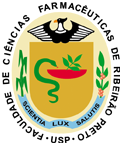 Dados PessoaisDados PessoaisDados PessoaisDados PessoaisDados PessoaisDados PessoaisNome: Nome: Nome: Nome: Nome: Nome: Data de Nascimento: Data de Nascimento: Data de Nascimento: Data de Nascimento: Sexo:  Masculino (    )    Feminino (  ) Sexo:  Masculino (    )    Feminino (  ) Tel. Residencial: (  ) Tel. Residencial: (  ) Tel. Residencial: (  ) Tel. Residencial: (  ) Tel. Celular: (  ) Tel. Celular: (  ) CPF: CPF: E-mail: E-mail: E-mail: E-mail: RG: Orgão Expedidor:Orgão Expedidor:Orgão Expedidor:Orgão Expedidor:Data expedição:Endereço:Endereço:Endereço:Endereço:Endereço:Endereço:FormaçãoFormaçãoFormaçãoFormaçãoFormaçãoFormaçãoCurso:Curso:Curso:Curso:Curso:Curso:Instituição:Instituição:Instituição:Instituição:Instituição:Instituição:Ano início:Ano início:Ano início:Ano início:Provável ano de conclusão: Provável ano de conclusão: Bolsista de iniciação científica:Bolsista de iniciação científica:Bolsista de iniciação científica:Agência Fomento:Agência Fomento:Agência Fomento:		Linha de Pesquisa de interesse		Linha de Pesquisa de interesse		Linha de Pesquisa de interesse		Linha de Pesquisa de interesse		Linha de Pesquisa de interesse		Linha de Pesquisa de interesse1 -1 -1 -1 -1 -1 -2 -2 -2 -2 -2 -2 -3 -3 -3 -3 -3 -3 -Caso as vagas nos laboratórios escolhidos já estiverem preenchidas, gostaria de ser remanejado para outro laboratório?Caso as vagas nos laboratórios escolhidos já estiverem preenchidas, gostaria de ser remanejado para outro laboratório?Caso as vagas nos laboratórios escolhidos já estiverem preenchidas, gostaria de ser remanejado para outro laboratório?Caso as vagas nos laboratórios escolhidos já estiverem preenchidas, gostaria de ser remanejado para outro laboratório?Caso as vagas nos laboratórios escolhidos já estiverem preenchidas, gostaria de ser remanejado para outro laboratório?Caso as vagas nos laboratórios escolhidos já estiverem preenchidas, gostaria de ser remanejado para outro laboratório?Justifique, brevemente, seu interesse em participar da V Escola de Inverno em Biociências e Biotecnologia aplicadas à FarmáciaJustifique, brevemente, seu interesse em participar da V Escola de Inverno em Biociências e Biotecnologia aplicadas à FarmáciaJustifique, brevemente, seu interesse em participar da V Escola de Inverno em Biociências e Biotecnologia aplicadas à FarmáciaJustifique, brevemente, seu interesse em participar da V Escola de Inverno em Biociências e Biotecnologia aplicadas à FarmáciaJustifique, brevemente, seu interesse em participar da V Escola de Inverno em Biociências e Biotecnologia aplicadas à FarmáciaJustifique, brevemente, seu interesse em participar da V Escola de Inverno em Biociências e Biotecnologia aplicadas à FarmáciaAssinatura do aluno:Assinatura do aluno:Assinatura do aluno:Assinatura do aluno:Assinatura do aluno:Assinatura do aluno: